IN THE CIRCUIT COURT OF THE EIGHTEENTH JUDICIAL CIRCUIT IN AND FOR SEMINOLE COUNTY, FLORIDA                      CASE NO. _________DR______________-05N_________________________,			Petitioner,						_______________________________________/CASE CHECKLISTPetition for Name Change- FamilyThe Checklist lists the minimum requirements and may not be all-inclusive for every case.  If you have any questions or concerns about your case, you should consult an attorney. The Checklist and instructions provided herein should not be substituted for legal advice from an attorney.  Some forms can be found online at: https://www.flcourts.gov/ All completed forms must be returned to the Seminole Clerk of the Court located at 101 Eslinger Way Sanford, FL 32771 or electronically filed through the Florida State e-Filing Portal (www.myflcourtaccess.com).After completing and filing this checklist, please notify the Self Represented Litigant Coordinator that your file is ready for review by submitting a Request for Hearing online at: https://fl18.org/req4hrgDocuments/ Pleadings RequiredDate of FilingPetition for Name Change- Family12.982(f)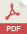 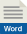 Cover Sheet for Family Court Cases12.928Birth Certificate of all PartiesState and National Criminal Background Check of all AdultsNotice of Confidential FormConfidential FormDriver’s License or Florida ID of all Adults - showing residency in Seminole CountyDesignation of Email Address12.915Consent affidavit of other parent if only one parent files the petition12.982(d)--OR--proof of personal service on the non-consenting parent if a Florida resident  --OR-- proof of constructive service on the other parent if the whereabouts are unknown (with a completed affidavit of diligent search)Final Judgment of any other name changes if applicable(copy)